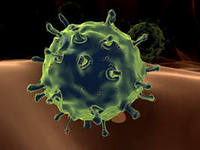 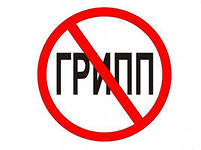 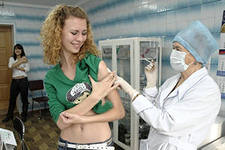 Грипп- опасное инфекционное заболевание, оказывающее непосильную нагрузку на организм!Самый эффективный способ защитить своего ребенка от гриппа- сделать прививку!Прививку против гриппа необходимо провести осенью (октябрь-ноябрь), чтобы к началу эпидемического сезона у ребенка успел сформироваться необходимый иммунитет.Правильно подобрать вакцину Вашему ребенку поможет рекомендация лечащего врача!В настоящее время используются вакцины:1.Живые2.Инактивированные (убитые).3.Вакцины, не содержащие цельного вируса гриппа, имеющие лишь его компоненты (антигены), ответственные за выработку иммунитета.Что необходимо знать родителям в период эпидемического подъема заболеваемости гриппом?1.Исключить общения ребенка с инфекционными больными.2.Ограничить поездки в общественном транспорте.3.Не посещать места  скопления людей, где могут находиться лица  в начальной стадии заболевания или носители вируса.4.Укреплять здоровье своего ребенка путем закаливания, правильного питания, соблюдения режима дня и других  оздоравливающе - гигиенических мероприятий.  Лучшая защита от гриппа  - это ПРИВИВКА!Государственное бюджетное учреждение здравоохранения«Специализированная клиническая детская инфекционная больница»министерства здравоохранения Краснодарского края